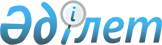 О внесении изменений и дополнения в решение Шемонаихинского районного маслихата от 4 апреля 2019 года № 38/4–VI "Об утверждении Правил оказания социальной помощи, установления размеров и определения перечня отдельных категорий нуждающихся граждан"
					
			Утративший силу
			
			
		
					Решение Шемонаихинского районного маслихата Восточно-Казахстанской области от 6 апреля 2020 года № 50/14-VI. Зарегистрировано Департаментом юстиции Восточно-Казахстанской области 14 апреля 2020 года № 6899. Утратило силу решением Шемонаихинского районного маслихата Восточно-Казахстанской области от 3 сентября 2020 года № 56/6-VI
      Сноска. Утратило силу решением Шемонаихинского районного маслихата Восточно-Казахстанской области от 03.09.2020 № 56/6-VI (вводится в действие по истечении десяти календарных дней после дня его первого официального опубликования).

      Примечание ИЗПИ.

      В тексте документа сохранена пунктуация и орфография оригинала.
      В соответствии с пунктом 2-3 статьи 6 Закона Республики Казахстан от 23 января 2001 года "О местном государственном управлении и самоуправлении в Республике Казахстан", постановлением Правительства Республики Казахстан от 21 мая 2013 года № 504 "Об утверждении Типовых правил оказания социальной помощи, установления размеров и определения перечня отдельных категорий нуждающихся граждан" Шемонаихинский районный маслихат РЕШИЛ:
      1. Внести в решение Шемонаихинского районного маслихата от 4 апреля 2019 года № 38/4-VІ "Об утверждении Правил оказания социальной помощи, установления размеров и определения перечня отдельных категорий нуждающихся граждан" (зарегистрировано в Реестре государственной регистрации нормативных правовых актов за № 5839, опубликовано в Эталонном контрольном банке нормативных правовых актов Республики Казахстан в электронном виде 17 апреля 2019 года) следующие изменения и дополнение:
      в Правилах оказания социальной помощи, установления размеров и определения перечня отдельных категорий нуждающихся граждан, утвержденных указанным решением:
      пункт 12 дополнить абзацем следующего содержания:
      "Ежемесячная социальная помощь без учета доходов оказывается гражданам, детям больным ВИЧ по спискам, утвержденным руководителем медицинского учреждения в размере двукратной величины прожиточного минимума по Республике Казахстан.";
      в пункте 13:
      первый абзац изложить в следующей редакции: 
      "13. Единовременная социальная помощь к памятным датам и праздничным дням оказывается по одному из оснований следующим категориям граждан:";
      подпункт 3) изложить в следующей редакции:
      "3) Международный день Памяти жертв радиационных аварий и катастроф – 26 апреля:
      лицам, принимавшим участие в ликвидации последствий катастрофы на Чернобыльской АЭС в 1986-1987 годах, других радиационных катастроф и аварий на объектах гражданского или военного назначения, а также участвовавших непосредственно в ядерных испытаниях и учениях – 33,400 МРП (тридцать три целых четыреста тысячных месячных расчетных показателей);
      участникам ликвидации последствий катастрофы на Чернобыльской АЭС в 1988-1989 годах – 33,400 МРП (тридцать три целых четыреста тысячных месячных расчетных показателей);
      семьям лиц, погибших при ликвидации последствий катастрофы на Чернобыльской АЭС и других радиационных катастроф и аварий на объектах гражданского или военного назначения – 33,400 МРП (тридцать три целых четыреста тысячных месячных расчетных показателей);
      лицам, ставшим инвалидами вследствие катастрофы на Чернобыльской АЭС и других радиационных катастроф и аварий на объектах гражданского или военного назначения, испытания ядерного оружия, и их дети, инвалидность которых генетически связана с радиационным облучением одного из родителей – 23,857 МРП (двадцать три целых восемьсот пятьдесят семь тысячных месячных расчетных показателей);";
      подпункт 5) изложить в следующей редакции:
      "5) День Победы – 9 мая:
      инвалидам и участникам Великой Отечественной войны – 215,983 МРП (двести пятнадцать целых девятьсот восемьдесят три тысячных месячных расчетных показателей);
      лицам начальствующего и рядового состава органов государственной безопасности бывшего Союза ССР и органов внутренних дел, ставшими инвалидами вследствие ранения, контузии, увечья, полученных при исполнении служебных обязанностей, либо вследствие заболевания, связанного с пребыванием на фронте или выполнением служебных обязанностей в государствах, где велись боевые действия – 35,998 МРП (тридцать пять целых девятьсот девяносто восемь тысячных месячных расчетных показателей);
      лицам вольнонаемного состава Советской Армии, Военно-Морского Флота, войск и органов внутренних дел и государственной безопасности бывшего Союза ССР, занимавшим штатные должности в воинских частях, штабах, учреждениях, входивших в состав действующей армии в период Великой Отечественной войны, либо находившимся в соответствующие периоды в городах, участие в обороне которых засчитывалось до 1 января 1998 года в выслугу лет для назначения пенсии на льготных условиях, установленных для военнослужащих частей армии – 35,998 МРП (тридцать пять целых девятьсот девяносто восемь тысячных месячных расчетных показателей);
      лицам, которые в период Великой Отечественной войны находились в составе частей, штабов и учреждений, входивших в состав действующей армии и флота в качестве сыновей (воспитанников) полков и юнг – 35,998 МРП (тридцать пять целых девятьсот девяносто восемь тысячных месячных расчетных показателей);
      лицам, принимавшим участие в боевых действиях против фашистской Германии и ее союзников в годы второй мировой войны на территории зарубежных стран в составе партизанских отрядов, подпольных групп и других анти - фашистских формирований – 35,998 МРП (тридцать пять целых девятьсот девяносто восемь тысячных месячных расчетных показателей);
      работникам спецформирований Народного комиссариата путей сообщения, Народного комиссариата связи, плавающего состава промысловых и транспортных судов и летно-подъемного состава авиации, Народного комиссариата рыбной промышленности бывшего союза ССР, морского и речного флота, летно-подъемного состава Главсевморпути, переведенных в период Великой Отечественной войны на положение военнослужащих и выполнявших задачи в интересах действующей армии и флота в пределах тыловых границ действующих фронтов, оперативных зон флотов, а также членов экипажей судов транспортного флота, интернированных в начале Великой Отечественной войны в портах других государств – 35,998 МРП (тридцать пять целых девятьсот девяносто восемь тысячных месячных расчетных показателей);
      гражданам, работавшим в период блокады в городе Ленинграде на предприятиях, в учреждениях и организациях города и награжденным медалью "За оборону Ленинграда" и знаком "Жителю блокадного Ленинграда" – 35,998 МРП (тридцать пять целых девятьсот девяносто восемь тысячных месячных расчетных показателей);
      бывшим несовершеннолетним узникам концлагерей, гетто и других мест принудительного содержания, созданных фашистами и их союзниками в период второй мировой войны – 35,998 МРП (тридцать пять целых девятьсот девяносто восемь тысячных месячных расчетных показателей);
      женам (мужьям) умерших инвалидов Великой Отечественной войны, которые не вступили в другой брак, женам (мужьям) умерших участников Великой Отечественной войны, партизан, подпольщиков, граждан, награжденных медалью "За оборону Ленинграда" и знаком "Жителю блокадного Ленинграда", признававшихся инвалидами в результате общего заболевания, трудового увечья и других причин (за исключением противоправных), которые не вступили в другой брак – 35,998 МРП (тридцать пять целых девятьсот девяносто восемь тысячных месячных расчетных показателей);
      лицам, награжденным орденами и медалями бывшего Союза ССР за самоотверженный труд и безупречную воинскую службу в тылу в годы Великой Отечественной войны – 35,998 МРП (тридцать пять целых девятьсот девяносто восемь тысячных месячных расчетных показателей);
      семьям военнослужащих погибших (умерших) при прохождении воинской службы в мирное время – 4,294 МРП (четыре целых двести девяносто четыре тысячных месячных расчетных показателей);
      лицам, проработавшим (прослужившим) не менее 6 месяцев с 22 июня 1941 года по 9 мая 1945 года и не награжденные орденами и медалями бывшего Союза ССР за самоотверженный труд и безупречную воинскую службу в тылу в годы Великой Отечественной войны - 15,299 МРП (пятнадцать целых двести девяносто девять тысячных месячных расчетных показателей);";
      подпункт 6) изложить в следующей редакции:
      "6) День памяти жертв политических репрессий и голода – 31 мая:
      лицам, пострадавшим от политических репрессий – 4,294 МРП (четыре целых двести девяносто четыре тысячных месячных расчетных показателей);";
      подпункт 7) изложить в следующей редакции:
      "7) День Конституции Республики Казахстан – 30 августа:
      лицам, воспитывающим ребенка - инвалида в возрасте до 16 лет – 4,771 МРП (четыре целых семьсот семьдесят одна тысячных месячных расчетных показателей);";
      пункт 16 изложить в следующей редакции: 
      "16. Для получения социальной помощи при наступлении трудной жизненной ситуации заявитель от себя или от имени семьи в уполномоченный орган или акиму поселка, села, сельского округа представляет заявление с приложением документов, согласно пункта 13 Типовых Правил оказания социальной помощи, установления размеров и определения перечня отдельных 
      категорий нуждающихся граждан, утвержденных постановлением Правительства Республики Казахстан от 21 мая 2013 года № 504.
      Лицам (семьям), находящимся в трудной жизненной ситуации вследствие стихийного бедствия и пожара, заявление подается в течении трех месяцев со дня наступления события.".
      2. Настоящее решение вводится в действие по истечении десяти календарных дней после дня его первого официального опубликования.
					© 2012. РГП на ПХВ «Институт законодательства и правовой информации Республики Казахстан» Министерства юстиции Республики Казахстан
				
      Председатель сессии 

Г. Андронова

      Секретарь Шемонаихинского районного маслихата 

А. Боровикова
